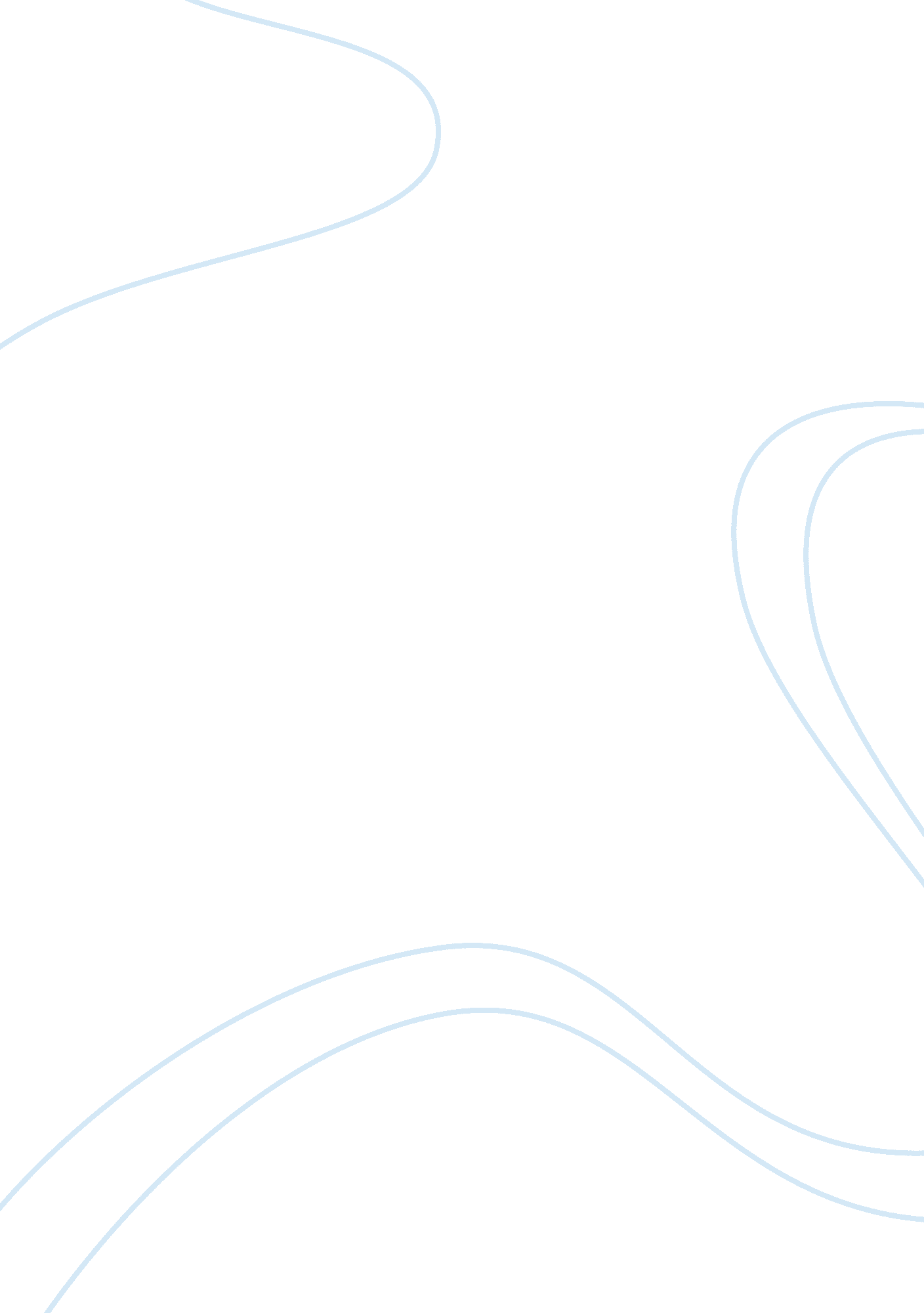 Analyzing an important futer goalPhilosophy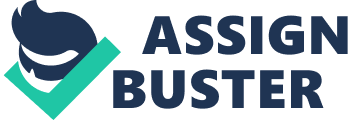 Analysis of future goal One needs to attain some goals in life before he can be considered to be successful. Success entails achieving set goals. I have certain goals that I would like to accomplish in my life. My personal goal is to have a business venture that generates a lot of income enough to sustain my family. Personally, I would like to invest in the agricultural sector; specifically I want to do agribusiness. Agribusiness appeals to me in a myriad of ways. Firstly, it is so rewarding and does not require a lot of investment in terms of capital. I intend to venture into swine farming. This sector is well developed, and there is a lot of market for its products. The government also has incentives for swine farmers and this endeared me to it considering that it is very easy start as long as one has a piece of land then he can quickly start it (Bensoussan and Fleisher 54). 
Some of the steps required to attain the goals entails reading content on swine farming, and this can take about one day. Looking for the market for the products, and this can involve 20 minute search on the internet. Setting up the structure that will host the swine can take about five hours. Ordering for its feeds from suppliers will take about one hour. It will also take approximately two hours to get the initial swine stock delivered to the pig sty. The venture will require a lot of sacrifices in terms of finances. I will have to forgo the money spent on entertainment so that I can direct it to venture. 
Work Cited 
Bensoussan, Babette & Fleisher, Craig. Analysis without paralysis: 12 tools to make better 
strategic decisions. Upper Saddle River: FT Press. 2012. 